Harmony 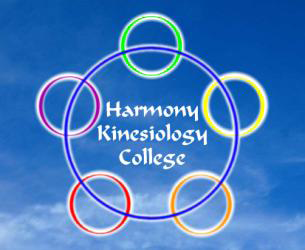 Emotional Balancing Course Level 2It is widely recognised that emotional stress can be the underlying cause of many behavioural challenges and physical symptoms. This class expands the knowledge learned in Level 1 and introduces more skills to enhance the balancing of emotional stress and to ease associated conditions. This class deepens insights and introduces processes to enhance natural healing potential.07 & 08 August 2021£230.00Harmony Kinesiology College575 Anniesland Road, Scotstounhill, Glasgow G13 1UXTel: 0141 959 2042 or 0141 954 1796Class will run subject to sufficient applicants attending class ...............................detach.....................return form to address below......................detach or email to...................... info@harmonynaturalhealth.co.ukReturn to: Harmony College, 575 Anniesland Rd, Glasgow G13 1UXHarmony Emotional Balancing Course Level 2 - 07 & 08 August 2021Harmony Emotional Balancing Course Level 2 - 07 & 08 August 2021Harmony Emotional Balancing Course Level 2 - 07 & 08 August 2021Harmony Emotional Balancing Course Level 2 - 07 & 08 August 2021Harmony Emotional Balancing Course Level 2 - 07 & 08 August 2021NameNameNameNameNameAddressAddressAddressAddressAddressPostcodePostcodePostcodeE-mailE-mailMobileMobileMobile*I wish to pay by Bank Transfer I wish to pay by Card* I wish to pay by Card* Bank Transfer: Co-operative  BankAccount Name: James CurrieBank Transfer: Co-operative  BankAccount Name: James CurrieAccount: 68051185Sort Code: 08-92-50Sort Code: 08-92-50* If you would like to pay by debit or credit card, please phone 0141 959 2042* If you would like to pay by debit or credit card, please phone 0141 959 2042* If you would like to pay by debit or credit card, please phone 0141 959 2042* If you would like to pay by debit or credit card, please phone 0141 959 2042* If you would like to pay by debit or credit card, please phone 0141 959 2042SignedSignedDateDateDate